ՈՐՈՇՈՒՄԿատարողական վարույթը տարածքային կատարման ուղարկելու մասին01. Ապրիլ. 2022թ.                                                                                    ք. Արթիկ Հարկադիր կատարումն ապահովող ծառայության Շիրակի մարզային բաժնի Արթիկի-Մարալիկ տարածաշրջանի բաժանմունքի հարկադիր կատարող, արդարադատության  ավագ լեյտենանտ Դավիթ Սահակյանս ուսումնասիրելով 17.02.2022թ. հարուցված թիվ  08699845 և թիվ 08699811  կատարողական վարույթների նյութերըՊ Ա Ր Զ Ե Ց ԻՀՀ Երևան քաղաքի ընդահնուր իրավասության դատարանի կողմից  07.02.2022թ–ին տրված թիվ ԵԴ/26774/17/21 կատարողական թերթի  համաձայն պետք է  Խաչիկ Ռուբենի Պալոյանից հօգուտ <<Կոնվերս բանկ>> ՓԲ ընկերության բռնագանձել 34390,53 ԱՄՆ դոլարին համարժեք ՀՀ դրամ և 361054,60 ՀՀ դրամ, 274745,30 ՀՀ դրամ՝ որպես հայցվորի կողմից նախապես վճարված արբիտրաժային վճարի գումար, հաշվեգրվող տոկոսներ, տույժեր: Բռնագանձումը Խաչիկ Ռուբենի Պալոյանին սեփականության իրավունքով պատկանող այլ գույքերից զատ, տարածել նաև բանկում գրավադրված Անի Ռազմիկի Միքայելյանին սեփականության իրավունքով պատկանող ք. Երևան, Նոն Նորք, Մոլդովական 43 շենքի թիվ 26 բնակարան հասցեում գտնվող գույքի վրա:Կատարողական գործողությունների ընթացքում պարտապան Խաչիկ Ռուբենի Պալոյանը դիմումով հայտնել է, որ ինչպես ինքը այնպես էլ Անի Ռազմիկի Միքայելյանը մշտական բնակվում են ք. Երևան, Նոն Նորք, Մոլդովական 43 շենքի թիվ 26 բնակարան հասցեում: Ղեկավարվելով <<Դատական ակտերի հարկադիր կատարման մասին>> ՀՀ օրենքի 28-րդ, 28.1-րդ, 32-րդ  հոդվածներով `Ո Ր Ո Շ Ե Ց ԻՀարկադիր կատարումն ապահովող ծառայության Շիրակի մարզային բաժնում հարուցված թիվ  08699845 և թիվ 08699811  կատարողական վարույթները տեղափոխել Երևան քաղաքի Ավան, Նոր Նորք և Քանաքեռ-Զեյթուն վարչական շրջանների բաժին՝ տարածքային կատարման համար:Որոշման օրինակն ուղարկել կողմերին:Հարկադիր կատարողի կայացրած որոշումը կարող է բողոքարկվել վերադասության կարգով որոշումն ուժի մեջ մտնելու օրվանից հետո՝ երկամսյա ժամկետում կամ վարչական դատարան՝ օրենքով սահմանված ժամկետում:	«Դատական ակտերի հարկադիր կատարման մասին» ՀՀ օրենքի 28 հոդվածի 5-րդ մասի  համաձայն հարկադիր կատարողի որոշման բողոքարկումը չի կասեցնում կատարողական գործողությունները:                     ՀԱՐԿԱԴԻՐ  ԿԱՏԱՐՈՂ`           ԱՐԴԱՐԱԴԱՏՈՒԹՅԱՆ  ԱՎԱԳ ԼԵՅՏԵՆԱՆՏ                                   Դ. Մ. ՍԱՀԱԿՅԱՆ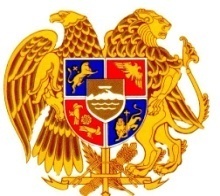 ՀԱՐԿԱԴԻՐ  ԿԱՏԱՐՈՒՄՆ  ԱՊԱՀՈՎՈՂ  ԾԱՌԱՅՈՒԹՅՈՒՆ  ՇԻՐԱԿԻ  ՄԱՐԶԱՅԻՆ  ԲԱԺՆԻ  ԱՐԹԻԿԻ-ՄԱՐԱԼԻԿ ՏԱՐԱԾԱՇՐՋԱՆԻ  ԲԱԺԱՆՄՈՒՆՔ ք. Արթիկ, փ. Բաղրամյան 40.                                           0-60-73-15-30:                                                   Ելք N ___________________________   §______¦ ______________ 2022թ.                                                                                   ԱՆԻ ՌԱԶՄԻԿԻ ՄԻՔԱՅԵԼՅԱՆԻՆ                                                                                 ք. Երևան, Նոր Նորք թաղ,                                                                                     Մոլդովական փող, շն. 43, բն. 26.                                                                             ------------------------------------------------------------------ՈՒղարկվում են հարկադիր կատարումն ասպահովող ծառայության Շիրակի մարզային բաժնի հարկադիր կատարող, արդարադատության ավագ լեյտենանտ Դավիթ Սահակյանի կողմից թիվ  08699845 և թիվ 08699811  կատարողական վարույթներով կայացված` «Կատարողական վարույթը տարածքային կատարման ուղարկելու մասին»  որոշումը:Առդիր`   «Որոշում» 1 / մեկ /  թերթից:		              ԲԱԺՆԻ  ՊԵՏ,                ԱՐԴԱՐԱԴԱՏՈՒԹՅԱՆ  ՓՈԽԳՆԴԱՊԵՏ`        		                    Թ. ՎԱՐԴԱՆՅԱՆ                  	                                                 Կատարող՝ Դ. Սահակյան.նույն բաժնի հարկադիր կատարողՀԱՐԿԱԴԻՐ  ԿԱՏԱՐՈՒՄՆ  ԱՊԱՀՈՎՈՂ  ԾԱՌԱՅՈՒԹՅՈՒՆ  ՇԻՐԱԿԻ  ՄԱՐԶԱՅԻՆ  ԲԱԺՆԻ  ԱՐԹԻԿԻ-ՄԱՐԱԼԻԿ ՏԱՐԱԾԱՇՐՋԱՆԻ  ԲԱԺԱՆՄՈՒՆՔ ք. Արթիկ, փ. Բաղրամյան 40.                                           0-60-73-15-30:                                                   Ելք N ___________________________   §______¦ ______________ 2022թ.                                                                                          ԽԱՉԻԿ ՌՈՒԲԵՆԻ ՊԱԼՈՅԱՆԻՆ                                                                                 ք. Երևան, Նոր Նորք թաղ,                                                                                     Մոլդովական փող, շն. 43, բն. 26.                                                                             ------------------------------------------------------------------ՈՒղարկվում են հարկադիր կատարումն ասպահովող ծառայության Շիրակի մարզային բաժնի հարկադիր կատարող, արդարադատության ավագ լեյտենանտ Դավիթ Սահակյանի կողմից թիվ  08699845 և թիվ 08699811  կատարողական վարույթներով կայացված` «Կատարողական վարույթը տարածքային կատարման ուղարկելու մասին»  որոշումը:Առդիր`   «Որոշում» 1 / մեկ /  թերթից:		              ԲԱԺՆԻ  ՊԵՏ,                ԱՐԴԱՐԱԴԱՏՈՒԹՅԱՆ  ՓՈԽԳՆԴԱՊԵՏ`        		                    Թ. ՎԱՐԴԱՆՅԱՆ                  	                                                 Կատարող՝ Դ. Սահակյան.նույն բաժնի հարկադիր կատարողՀԱՐԿԱԴԻՐ  ԿԱՏԱՐՈՒՄՆ  ԱՊԱՀՈՎՈՂ  ԾԱՌԱՅՈՒԹՅՈՒՆ  ՇԻՐԱԿԻ  ՄԱՐԶԱՅԻՆ  ԲԱԺՆԻ  ԱՐԹԻԿԻ-ՄԱՐԱԼԻԿ ՏԱՐԱԾԱՇՐՋԱՆԻ  ԲԱԺԱՆՄՈՒՆՔ ք. Արթիկ, փ. Բաղրամյան 40.                                           0-60-73-15-30:                                                   Ելք N ___________________________   §______¦ ______________ 2022թ.                                                                                          <<ԿՈՆՎԵՐՍ ԲԱՆԿ>> ՓԲԸ                                                                                 ք. Երևան, Վ. Սարգսյան 26/1.                                                                             ------------------------------------------------------------------ՈՒղարկվում են հարկադիր կատարումն ասպահովող ծառայության Շիրակի մարզային բաժնի հարկադիր կատարող, արդարադատության ավագ լեյտենանտ Դավիթ Սահակյանի կողմից թիվ  08699845 և թիվ 08699811  կատարողական վարույթներով կայացված` «Կատարողական վարույթը տարածքային կատարման ուղարկելու մասին»  որոշումը:Առդիր`   «Որոշում» 1 / մեկ /  թերթից:		              ԲԱԺՆԻ  ՊԵՏ,                ԱՐԴԱՐԱԴԱՏՈՒԹՅԱՆ  ՓՈԽԳՆԴԱՊԵՏ`        		                    Թ. ՎԱՐԴԱՆՅԱՆ                  	                                                 Կատարող՝ Դ. Սահակյան.նույն բաժնի հարկադիր կատարող